SPDRs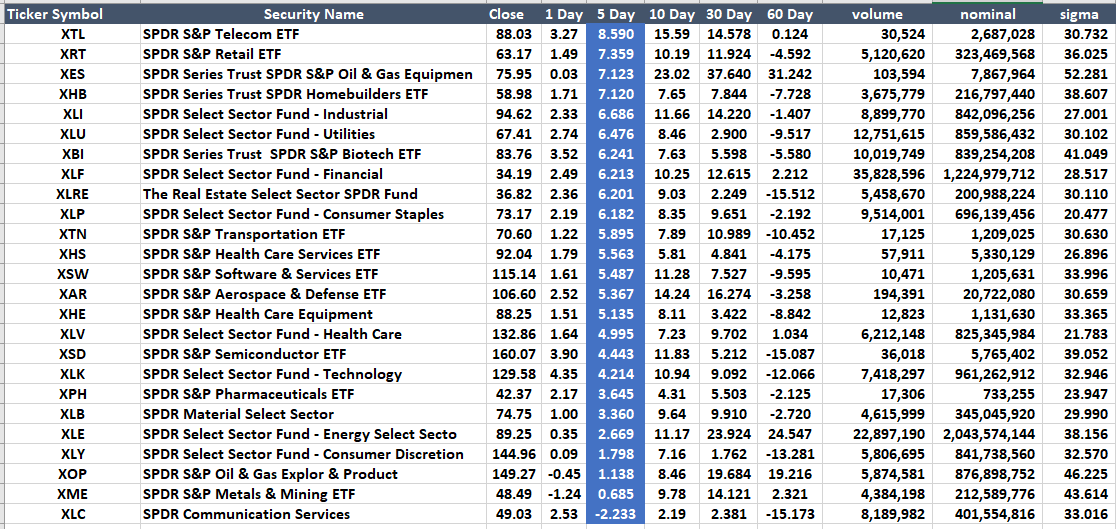 CEDEARS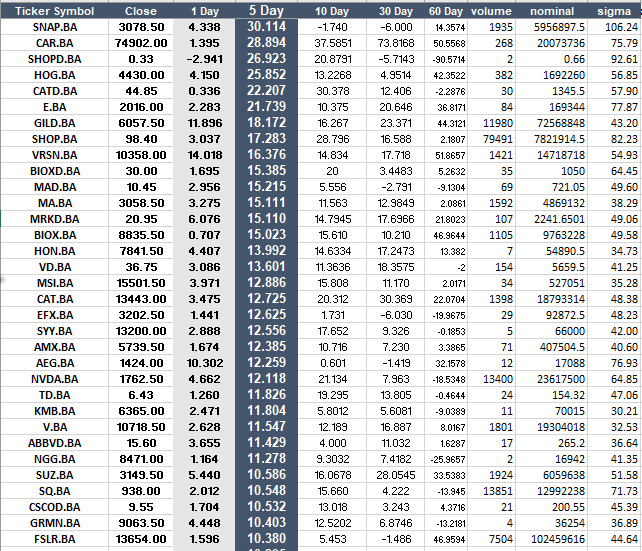 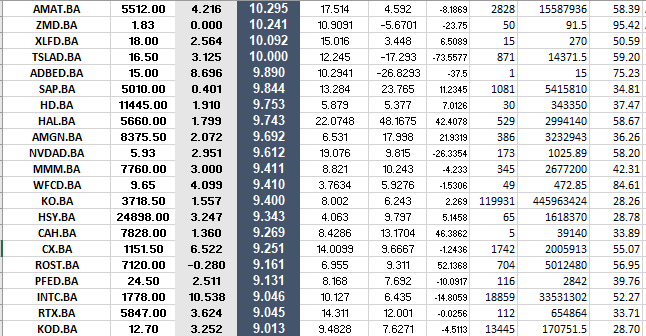 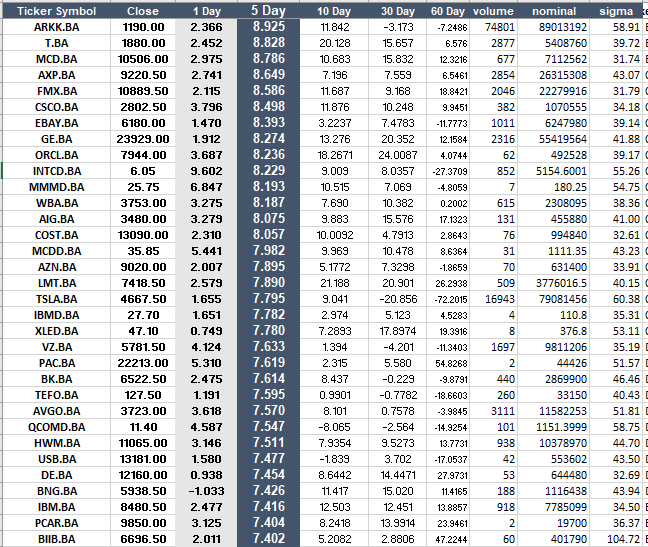 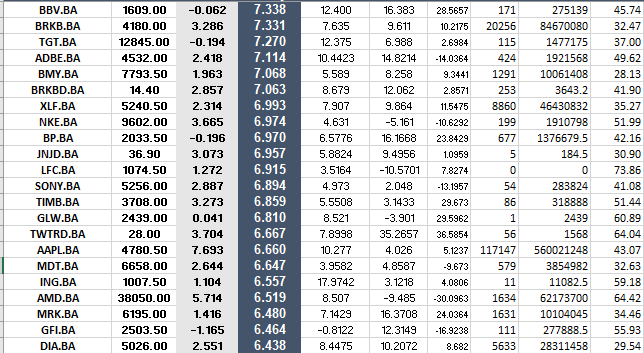 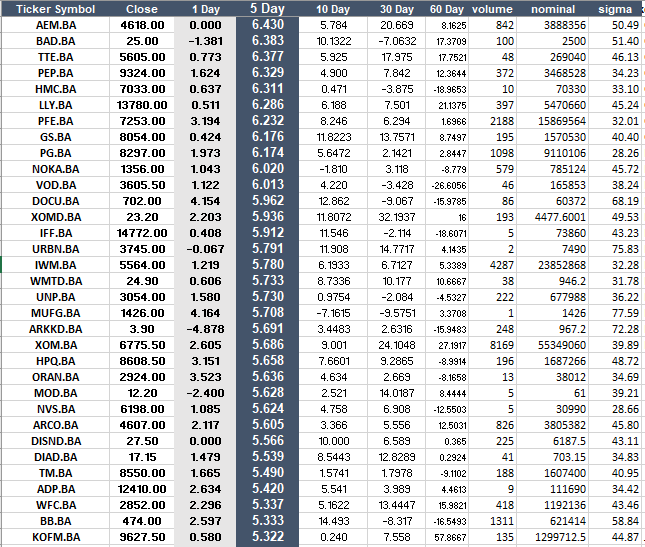 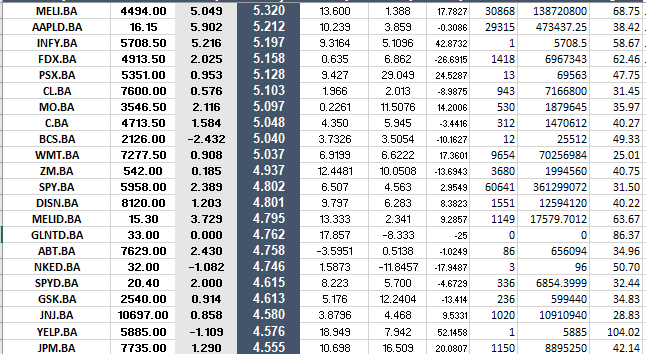 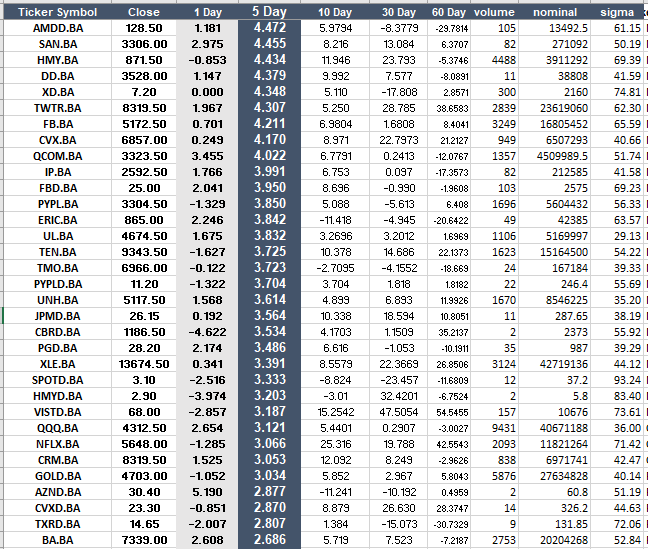 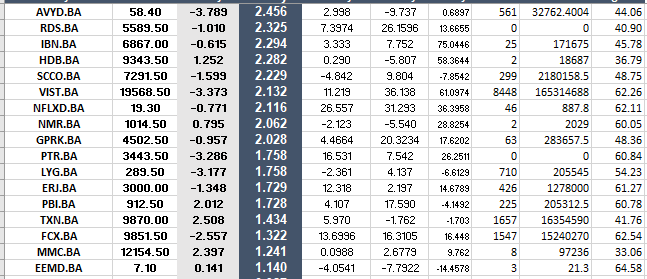 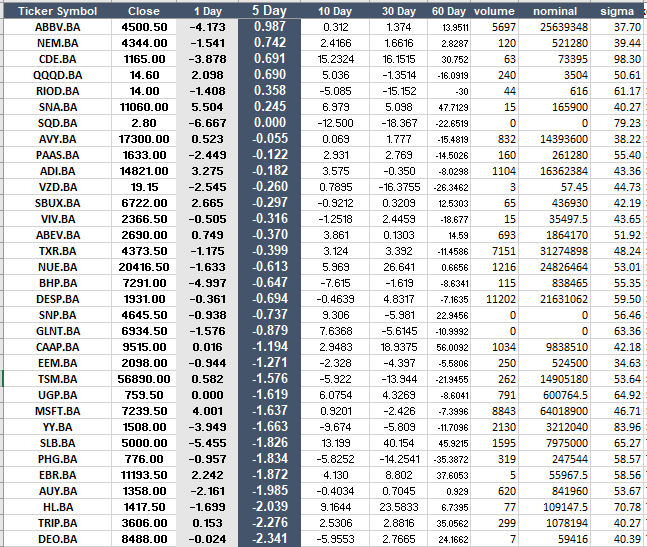 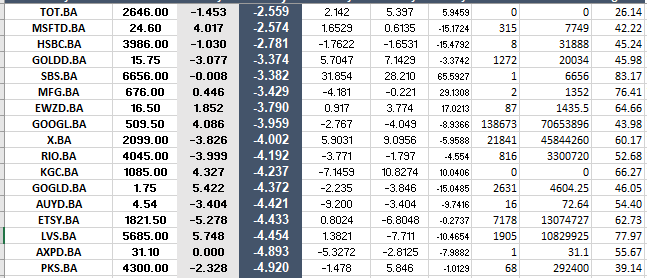 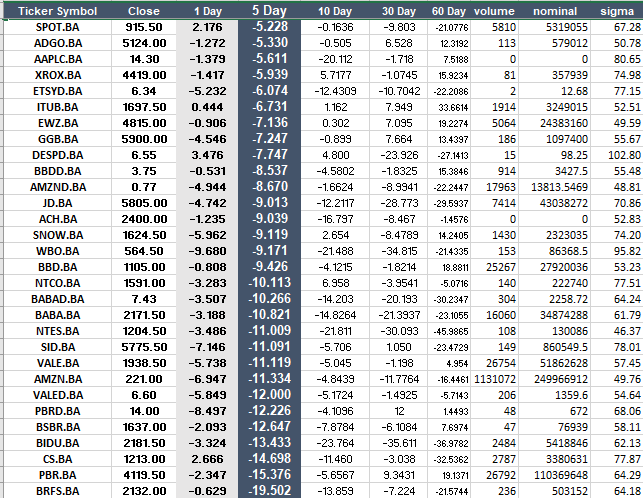 